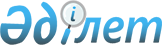 О внесении дополнений в приказ Министра сельского хозяйства Республики Казахстан от 11 марта 2005 года № 195 "Об утверждении Правил ведения количественно-качественного учета зерна"
					
			Утративший силу
			
			
		
					Приказ Министра сельского хозяйства Республики Казахстан от 15 марта 2010 года № 172. Зарегистрирован в Министерстве юстиции Республики Казахстан 2 апреля 2010 года № 6152. Утратил силу приказом Министра сельского хозяйства Республики Казахстан от 17 января 2012 года № 10-1/18

      Сноска. Утратил силу приказом Министра сельского хозяйства РК от 17.01.2012 № 10-1/18.      В соответствии с подпунктом 12) статьи 6 Закона Республики Казахстан от 19 января 2001 "О зерне" ПРИКАЗЫВАЮ:

      1. Внести в приказ Министра сельского хозяйства Республики Казахстан от 11 марта 2005 года № 195 "Об утверждении Правил ведения количественно-качественного учета зерна" (зарегистрирован в Реестре государственной регистрации нормативных правовых актов Республики Казахстан под № 3545; опубликован "Юридическая газета" от 23 декабря 2005 года № 240-241 (974-975)) следующие дополнения:



      в Правилах ведения количественно-качественного учета зерна, утвержденных указанным приказом:



      в приложении 5 к указанным правилам:



      в строке "Раздел IV Расчет стоимости услуг по приемке, сушке, очистке зерна" после слова "зерна" дополнить знаком "*";



      после строки

"                                                             "



      дополнить строкой следующего содержания:

      "* - производится арифметическим способом (без применения формулы Дюваля)";



      в приложении 6 к указанным правилам:



      в строке "Раздел IV Расчет стоимости услуг по приемке, сушке, очистке зерна" после слова "зерна" дополнить знаком "*";



      после строки

"                                                             "



      дополнить строкой следующего содержания:



      "* - производится арифметическим способом (без применения формулы Дюваля)".



      2. Департаменту развития земледелия и фитосанитарной безопасности Министерства сельского хозяйства Республики Казахстан в установленном законодательством порядке обеспечить государственную регистрацию настоящего приказа в Министерстве юстиции Республики Казахстан.



      3. Настоящий приказ вводится в действие по истечении десяти календарных дней после дня его первого официального опубликования.      Министр                                    А. Куришбаев
					© 2012. РГП на ПХВ «Институт законодательства и правовой информации Республики Казахстан» Министерства юстиции Республики Казахстан
				Подлежит к выдаче зачтенного физического веса, кгПодлежит к выдаче зачтенного физического веса, кг